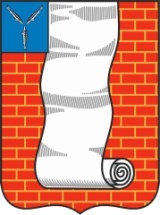 АДМИНИСТРАЦИЯКРАСНОАРМЕЙСКОГО МУНИЦИПАЛЬНОГО РАЙОНА  САРАТОВСКОЙ ОБЛАСТИПОСТАНОВЛЕНИЕ                                                                                   г. КрасноармейскО внесении изменений в административный           регламент предоставления   муниципальной услуги  «Утверждение схемы расположенияземельного участка или земельных участковна кадастровом плане территории»          В соответствии с Федеральным  законом от 27.07.2010г. № 210-ФЗ «Об организации  предоставления государственных и муниципальных услуг», Уставом Красноармейского муниципального района Саратовской области, администрация Красноармейского муниципального района  ПОСТАНОВЛЯЕТ:Внести в  Административный регламент предоставления муниципальной услуги  «Утверждение схемы расположения земельного участка или земельных участков на кадастровом плане территории», утвержденный постановлением администрации Красноармейского муниципального района Саратовской области  от 24.12.2018г. № 847, следующие изменения:        - в пункте 3.2.5. слова «24 дня» заменить словами «12 рабочих дней»        2. Организационно - контрольному отделу администрации Красноармейского муниципального района Саратовской области опубликовать настоящее постановление путем размещения на официальном сайте администрации Красноармейского муниципального района в информационно-телекоммуникационной сети «Интернет» (http://krasnoarmeysk64.ru//)        3. Контроль за исполнением настоящего постановления возложить на первого заместителя главы администрации Красноармейского муниципального района.         4. Настоящие постановление вступает в силу со дня его официального опубликования (обнародования).          Первый  заместитель главы администрации          Красноармейского муниципального района                                           Е.В.Наумова           от17 августа 2022г. №758           от17 августа 2022г. №758